СОБРАНИЕ ДЕПУТАТОВ МУНИЦИПАЛЬНОГО РАЙОНА «ДЕРБЕНТСКИЙ РАЙОН»368600, г.Дербент, ул.Гагарина, 23                                                                                                                                                        8(240) 4-31-75«27» мая  2020г.                                                                                                                                              № 31/10           РЕШЕНИЕОб утверждении Порядка назначения на должность председателя, заместителя председателя Контрольно-счетной палаты муниципального района «Дербентский район»В соответствии с Федеральным законом от 06.10.2003г. со ст.6 ФЗ №6 "Об общих принципах организации и деятельности контрольно счетных органов субъектов Российской Федерации и муниципальных образований" от  7 февраля 2011года и Уставом муниципального района «Дербентский район», Собрание депутатов муниципального района «Дербентский район»                                                 РЕШИЛО:1.Утвердить Порядок назначения на должность председателя, заместителя председателя Контрольно-счетной палаты муниципального района "Дербентский район" согласно приложению.2.Настоящее Решение вступает в силу со дня его официального опубликования в районной общественно-политической газете «Дербентские известия».Председатель Собрания депутатовМР «Дербентский район»                                                                  М.А. СемедовПриложение к решению Собрания депутатов МР"Дербентский район"от 27 мая 2020 года №31/10Порядок назначения на должность председателя, заместителяпредседателя Контрольно-счетной палатымуниципального района "Дербентский район"1.Председатель, заместитель председателя Контрольно счетной палаты муниципального района "Дербентский район" назначаются на должность решением Собрания депутатов муниципального района "Дербентский район" сроком на пять лет. 2.Предложения о кандидатурах на должность председателя контрольно-счетной палаты, заместителя председателя могут быть внесены в Собрание депутатов муниципального района "Дербентский район":1)  главой муниципального района "Дербентский район";2) председателем Собрания депутатов муниципального района "Дербентский район";3) не менее одной трети от установленного числа депутатов Собрания депутатов муниципального района "Дербентский район".3.Кандидаты на должность председателя, заместителя председателя Контрольно-счетной палаты представляют, соответственно в кадровую службу администрации Дербентского района  или в аппарат Собрания депутатов МР «Дербентский район» для рассмотрения  следующие документы:- копию паспорта гражданина Российской Федерации;- копии дипломов о высшем образовании в области государственного, муниципального управления, государственного, муниципального контроля (аудита), экономики, финансов, юриспруденции; - копию трудовой книжки;-сведения о своих доходах, об имуществе и обязательствах имущественного характера, а так же о доходах, об имуществе и обязательств имущественного характера своих супруги (супруга) и несовершеннолетних детей в порядке, установленном нормативными правовыми актами Российской Федерации, Республики Дагестан, иными нормативно правовыми актами. 3.1.Представленные кандидаты на должность председателя, заместителя председателя Контрольно-счетной палаты рассматриваются на ближайшем заседании Собрания депутатов муниципального района "Дербентский район".3.2.Предложения группы депутатов муниципального района "Дербентский район", определенной частью 2 настоящего Порядка, вносятся с приложением списка депутатов Собрания муниципального района "Дербентский район" - инициаторов предложений о кандидатах на должность председателя и заместителя председателя Контрольно-счетной палаты. В списке проставляются дата и личные подписи депутатов Собрания депутатов муниципального района "Дербентский район".3.3.При рассмотрении вопроса о назначении на должность председателя, заместителя председателя Контрольно-счетной палаты личное присутствие кандидата обязательно, за исключением отсутствия по уважительным причинам. При отсутствии кандидата, представленного для назначения на должность председателя, заместителя председателя Контрольно-счетной палаты, на заседании Собрания депутатов муниципального района без уважительных причин Собрание депутатов муниципального района переносит рассмотрение вопроса по данной кандидатуре на следующее заседание.3.4.По результатам обсуждения кандидатуры на должность председателя, заместителя председателя Контрольно-счетной палаты, на заседании Собрания депутатов муниципального района принимается одно из следующих решений:- назначить представленного кандидата на должность председателя, заместителя председателя, Контрольно-счетной палаты;- не назначать представленного кандидата на должность председателя, заместителя председателя, аудитора контрольно-счетной комиссии с указанием мотивов принятия такого решения.3.5.В случае представления нескольких кандидатур на должность председателя, заместителя председателя Контрольно-счетной палаты голосование проводится по каждому кандидату отдельно.3.6.Участники заседания Собрания депутатов муниципального района "Дербентский район" имеющие особое мнение, вправе изложить его в письменной форме для отражения в протоколе и оглашения на заседании Собрания депутатов.3.7.Кандидатуры на должность председателя, заместителя председателя Контрольно-счетной палаты представляются в Собрание депутатов муниципального района "Дербентский район" субъектами, перечисленными в части 2 настоящего Порядка, не позднее, чем за два месяца до истечения полномочий действующего председателя, заместителя председателя, Контрольно-счетной палаты.4.Рассмотрение вопроса о назначении на должность председателя, заместителя председателя Контрольно-счетной палаты начинается с представления председателя Собрания депутатов муниципального района кандидатур на должность председателя, заместителя председателя Контрольно-счетной палаты.5.Депутаты Собрания депутатов муниципального района вправе задавать вопросы кандидату, высказывать свое мнение по предложенной кандидатуре, выступать за или против нее.5.1.Назначение на должность председателя, заместителя председателя Контрольно-счетной палаты принимается на основании решения Собрания депутатов муниципального района по результатам голосования простым большинством голосов от числа присутствующих депутатов Собрания депутатов муниципального района.5.2.В случае отклонения всех предложенных на должность председателя, заместителя председателя Контрольно-счетной палаты кандидатур субъекты, указанные в части 2 настоящего Порядка, в течение двух недель вправе вносить новые кандидатуры. При этом они вправе вновь представить на рассмотрение Собрания депутатов муниципального района те же кандидатуры либо внести другие кандидатуры. Предложение на рассмотрение Собрания депутатов муниципального района "Дербентский район" одной и той же кандидатуры более двух раз подряд не допускается. Повторное рассмотрение кандидатуры осуществляется депутатами Собрания муниципального района "Дербентский район" на одном из ближайших заседаний Собрания депутатов муниципального района после получения соответствующего представления в порядке, установленном настоящим Порядком.6.Председатель, заместитель председателя Контрольно-счетной палаты освобождается от должности решением Собрания депутатов муниципального района "Дербентский район".6.1.Председатель, заместитель председателя Контрольно-счетной палаты могут быть досрочно освобождены от занимаемой должности решением Собрания депутатов муниципального района по основаниям, предусмотренным Федеральными законами от 7 февраля 2011 № 6-ФЗ «Об общих принципах организации и деятельности контрольно-счетных органов субъектов Российской Федерации и муниципальных образований» и 2 марта 2007 № 25-ФЗ «О муниципальной службе в Российской Федерации», Положением о Контрольно-счетной палате муниципального района "Дербентский район".6.2.Вопрос о досрочном освобождении от должности председателя, заместителя председателя Контрольно-счетной палаты решается простым большинством голосов от числа присутствующих на заседании депутатов и оформляется решением Собрания депутатов муниципального района.6.3.В случае досрочного освобождения от должности председателя, заместителя председателя Контрольно-счетной палаты, Собрание депутатов рассматривает вопрос о назначении на вакантную должность в двухмесячный срок со дня принятия, соответствующего решения Собранием депутатов муниципального района.7.4.Рассмотрение кандидатуры на вакантную должность проводится в соответствии с настоящим Порядком.И.о. главы муниципального района«Дербентский район»                                                         Шихиев Ф. Ш.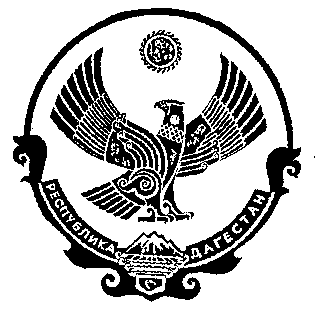 